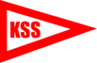 SEGLINGSFÖRESKRIFTER•UNDERLAG KOMMER ATT FINNAS I ATT HÄMTA PÅ KSS HEMSIDA http://www.kss-kungsor.se/  FINNS UNDER INFO SEGLING. FOM. ONSDAG 6/9 kl. 18.00START•START VID GLIPEN LÖRDAG 9/9  KL 9.00. START EFTER EGEN GPS TID  ( INGA SKOTT SKJUTS)MÅLGÅNG•MÅLGÅNG SKER vid  GLIPEN KL: 15.00. EFTER MÅLGÅNGVID MÅLGÅNG EFTER AVSLUTAD SEGLING. SKICKA EN KOPIA PÅ LOGGBÖCKERNA  TILL:  Mail ELLER MMS TILL 0000000000•SEGLINGEN ÄR ÖPPEN FÖR ALLA SEGELBÅTAR•SEGLINGEN GÅR UT PÅ ATT UNDER 6 TIMMAR SEGLA SÅ LÅNG STRÄCKA SOM MÖJLIGT ENLIGT TÄVLINGSUNDERLAGET, MED HÄNSYN TAGET TILL BÅTENS SRS-TAL. (SMART VÄGVAL BETYDER OFTAST MER ÄN FINTRIMM.)•VID EVENTUELLA FRÅGOR, KONTAKTA XXXXXXXXXXXXX TEL. XXXXXXXXXX